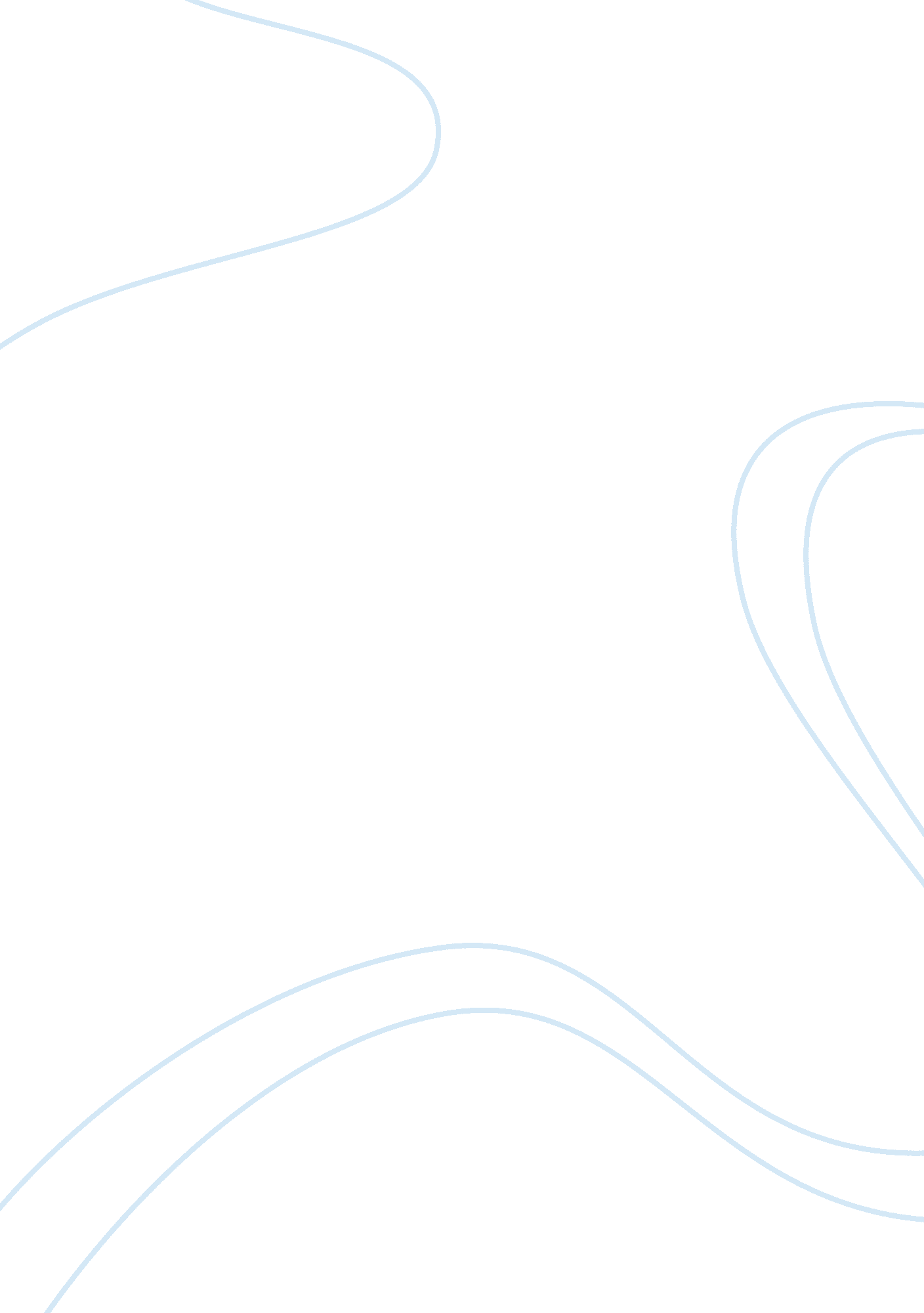 Cyber bullying summary narrative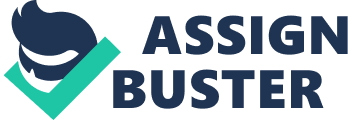 Preventing Cyberbullying1. Formally assess the extent and scope of the problem within your school district by collecting survey and/or interview data from your students. Once you have a baseline measure of what is going on in your school, specific strategies can be implemented to educate students and staff about online safety and Internet use in creative and powerful ways. Top Ten Tips for EducatorsSameer Hinduja, Ph. D. and Justin W. Patchin, Ph. D. Cyberbullying Research CenterCreate a comprehensive formal contract specific to cyberbullying in the school’s policy manual, or introduce clauses within the formal “ honor code” which identify cyberbullying as an example of inappropriate behavior. 6. 2. Specify clear rules regarding the use of the Internet, computers, and other electronic devices. Acceptable Use Policies tend to be commonplace in school districts, but these must be updated to cover online harassment. Post signs or posters in school computer labs, hallways, and classrooms to remind students to responsibly use technology. 3. Teach students that all forms of bullying are unacceptable, and that cyberbullying behaviors are potentially subject to discipline. Have a conversation with students about what “ substantial disruption” means. They need to know that even a behavior that occurs miles away from the school could be subject to school sanction if it substantially disrupts the school environment. 7. 8. Cultivate a positive school climate, as researchhas shown a link between a perceived “ negative” environment on campus and an increased prevalence of cyberbullying offending and victimization among students. In general, it is crucial to establish and maintain a school climate of respect and integrity where violations result in informal or formal sanction. Implement blocking/filtering software on your computer network to prevent access to certain Web sites and software. Just remember that a techsavvy student can often find… 